RESUME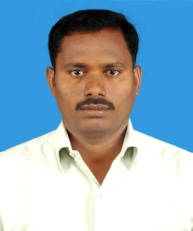 KALIYAMOORTHYEmail: kaliyamoorthy.390306@2freemail.comCAREER OBJECTIVE                            To be successful in career by shouldering challenging responsibilities and performing innovative activities in diversified field leading to the progress of the organization along with personal career and professional growth.SUMMARY OF EXPERIENCE TOTAL EXPERIENCE: 18 YEARS                             More than 18  year’s relevant experiences in the field of MEP & Electrical Installation, Substation Operation AS built drawing  Making and machine maintenances &Trouble shooting  ,co -ordination works in various Electrical  infrastructure projects and maintenance ,  Leadership in site work, material take off in India and abroad. . UAE & GCC  EXPERIENCE1.Name of the Company: EMIRATES TRADING AGENCY (ETA-M&E  DUBAI) company name                      :  ETADuration                                :  2007 to 2013	Designation                           ; Electrical  EngineerProject handled                     :  Dubai Metro Rail Project, Dubai international Airport                                               : Tram Project, Cleave land  hospital Project (ABUDHABI)                               Roles and Responsibilities:    Managing the installation, of Stations and tunnel on the Electrical front for underground sections covering both Red and Green line. Responsible for the Complete site Management, supervision of works.Reviewing As-Built Drawings as per Specifications, Codes / Standards & Requirements.Planning the materials requirement and procurement of the same. Estimation of materials requirements for underground metro stations Developing daily log registers for monitoring the progress of work (Like DPR,  Consumption Register, stock, Cable laying and request progress, ITR&NCR Tracking etc.Ensuring that safety rules and regulations are strictly followed at site                         Preparation of bill and take verification from main contractor and consultant.Attending Daily meeting with Main Contractor (JTMJV) and General Consultant (SYSTRA & Parson)Co-ordination of civil contractors& Mechanical  with updating of project status Co-ordination of fire alarm and ECS system Impact study on material usage, due to change in    design as per  FCR.Monitoring the execution of Electrical Works as per Drawings & Specifications.Preparing various Periodical Reports regarding Design & Shop Drawings approval Status, MaterialsProcurement Status & Site Progress of works.Organizing site inspection with Consultants for the materials received and also for installation.Making complete list of tools and plants2.   INDIA EXPERIENCE.Company                : ISS Facility services India Pvt Ltd & Hofincon's info Tech &industrial servicesDuration                 : 2016 to 2017  Designation             : facility EngineerRoles and  Responsibilities:                 Maintaining daily ,weekly monthly, yearly PPM activity and reporting to head of the department & clientDeveloped Efficiency and Energy Measurement systemCo-ordinate with vendor to Ensure Facility related Issue and EfficiencyMaintaining Electrical ,HVAC, Plumbing &carpentry PPM Activity and reporting to Department &ClientMaintaining safety Equipment checked as per PPM and Audit ReportMaintaining  Critical Equipment of Ups & Data center Pack Unit PPM activityEstimation of materials requirements for  all disciplineMaintaining Downtime of power supply and ODC Temperature.Maintaining Daily  Energy Report & activity and Consumption of material send to Department4.  Company                : ELECTRICAL INDIA Pvt ltd (MRTS  Railway Chennai)Duration                 : 2015 to 2016 Designation            : Operation and Maintenance supervisor Roles and  ResponsibilitiesOperation & maintenance of  HT /LT Panel ACB and VCBDaily and Periodic  maintenance of 125 KVA GeneratorMaintaining   Station Lighting & Electrification workMaintaining log Book When  power shut down and Daily activity.5.     Company:                   : DAE - JUNG MOP ARTS PVT Ltd        Duration                      : 2005 to 2007         Designation                  :  Maintenance Supervisor  Roles and Responsibilities:  Periodic  maintenance of  Injection Moldings m/c (L/T and  Hyundai & Nestlal)Periodic maintenance  of  Rubber Injection Moldings m/c Periodic maintenance for compressor and chiller plant &DG  Maintenance workPeriodic maintenance of Heating Oven, Grinding m/c, Cutting m/c..Maintenance of  Plant LT Panels DB   maintenance work  Plant New machine installation and purchasing of material &wiring work6    Company                : PREMIUM STEERING (P) Ltd Duration                 : 2004 to 2005 Designation             : Maintenance supervisor Roles and Responsibilities:            Periodic  maintenance of  Injection Moldings m/c (L/T and  Hyundai & Nestlal)Periodic maintenance  of  Rubber Injection Moldings m/c Periodic maintenance for compressor and chiller plant &DG  Maintenance workPeriodic maintenance of Heating Oven, Grinding m/c, Cutting m/c..Maintenance of  Plant LT Panels DB   maintenance work  Plant New machine installation and purchasing of material &wiring work7   Company:        : SARO ELECTRICALS (NUZIWEED WIND POWER PROJECT)Duration             :  2002 to 2004 Designation       :  Electrical  supervisor Roles and Responsibilities:                            Study of  Drawing and 33 KV Transmission line  Installation  as per Approved Drawing Supervising and monitoring CTY &PT  Installation works on site and allocating the work .Project HV /LV Cable laying and termination &Testing and commissioning work Residential High rise Building (B+9 Floor) Electrical installation work in customer requirement Planning the material requirement and procurement of the same.Control the man power and Proper Training &Follow the safety Regulation 8    Company:             : TAMILNADU ROLLING MILLS( P) ltd Duration               :  1998 to 2002Designation            :   Electrical  supervisor Roles  Responsibilities:                 Plant Panel Board  Installation , Cable laying and commissioning workPeriodic Maintenance for Grinding m/c. cutting m/c Plant light installation and maintenance work.Planning the material requirement and procurement of the same.                 Education  Qualification                 : Completed BE (EEE) -SATHYABAMA UNIVERSITY –Chennai                                                                   :  Completed DEEE - CENTRAL POLYTECHNIC- Chennai indiaCertificate qualification                       : AUTOCADD 2D,AUTOCADD ELECTRICAL                                                             : ELECTRICAL " C" LICENSE HOLDER                                                      : PLC Course,                                                 Computer Skills                              : Microsoft Windows, Microsoft Word, ExcelPersonal detailsGender                                                 : MaleDate of birth                                        : 09-06-1975Nationality                                           : IndianMarried Status                                     : Married Language                                             :Tamil, English, Hindi, Kannada.